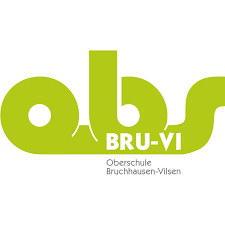 Oberschule Bruchhausen-VilsenOberschule Bruchhausen-VilsenStand: 03.2018Schuleigener Arbeitsplan im Fach:  Gesundheit und Soziales                          Schuljahrgang: 2. Halbjahr    O10                             Zeitraum WoStdAngestrebte Kompetenzen (Schwerpunkte)SuS…Vereinbartes ThemaMODUL 4Ernährung und HauswirtschaftBezug zu Methoden- und Medienkonzept (Einführen/Üben von…)Regionale Bezüge/Lernorte und ExperteneinsatzFächerübergreifende Bezüge 2. Hj.4beschreiben industrielle Lebensmittelproduktion (z.B. Backwaren, Michprodukte, Wurstwaren)ermitteln sensorische Prüfverfahren und -kriterien am Beispiel von Speisen und Getränken und  testen diese (z.B. an Chips, Schokolade, Fruchtgetränken) beschreiben verschiedene Maßnahmen und Mittel der staatlichen Lebensmittelüberwachung nennen gesetzliche Vorschriften zur Lebensmittelkennzeichnung (Verkehrsbezeichnung, Zutatenliste, Handelsklassen, Gütesiegel) analysieren von Zutatenlistendefinieren den Begriff der Kühlketteerklären gesundheitliche Risiken bei Unterbrechung der Kühlkettehinterfragen Angabe zur Mindesthaltbarkeitnennen Regeln für eine gesunde Ernährung beschreiben und analysieren die Ernährungspyramide (DGE) planen gesunde Mahlzeiten für verschiedene Zielgruppennennen Kompetenzen, die für den Verkauf von Lebensmitteln und personenbezogenen Dienstleistungen erforderlichsindnennen verschiedene Kundentypenbeschreiben Berufe, bei denen Service eine zentrale Rolle einnimmt zählen Regeln zu Erstellung von Speisekarten auf nennen Regeln zum professionellen Eindecken des Tisches nennen die wichtigsten Servierregeln analysieren das persönliche Erscheinungsbild, das Auftreten und die Umgangsformen von Servicefachkräften sowie deren Wirkung auf den Kunden/Gast(informieren sich über Berufe im Bereich Hauswirschaft/Küche)Lebensmittel-HerstellungSensorikVerbraucherschutz und LebensmittelrechtGesunde ErnährungLebensmittelverkaufArbeiten im Bereich ServiceRollenspieleDer Essenskontrolleur:https://www.youtube.com/watch?v=bKh51JAnxlUDazu: https://www.prosieben.de/tv/galileo/...04.../jumbos-experiment-das-uralt-dosen-essenExpertenbefragung (evtl. Hauswirtschafterin und Koch von Gut Retzen)HauswirtschaftBerufsorientierung